Výsledková listina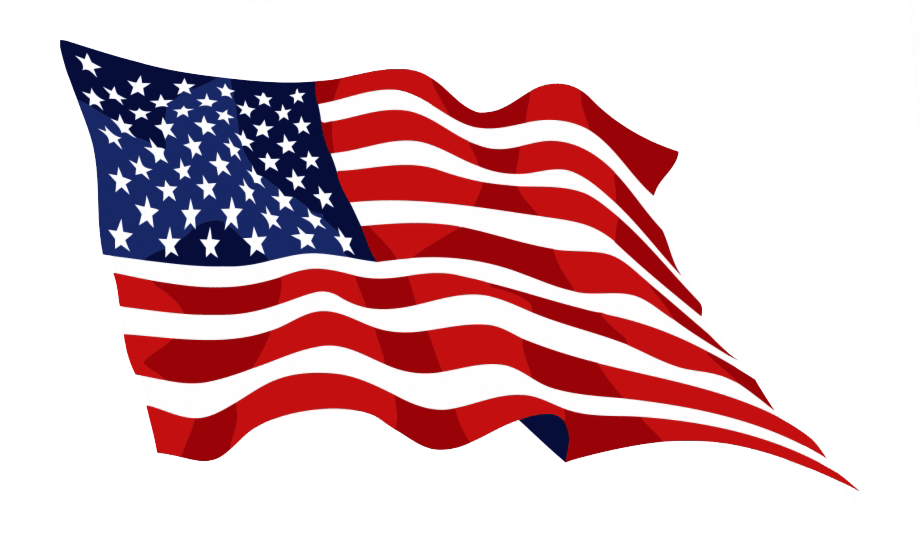 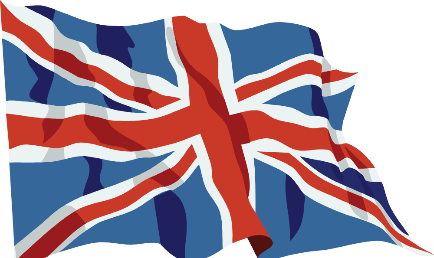 Soutěž v anglickém jazyce – školní kolo19. prosince 2023Kategorie IA: žáci 6. a 7. ročníkůKategorie IIA: žáci 8. a 9. ročníků V případě shodného počtu bodů rozhoduje poslech.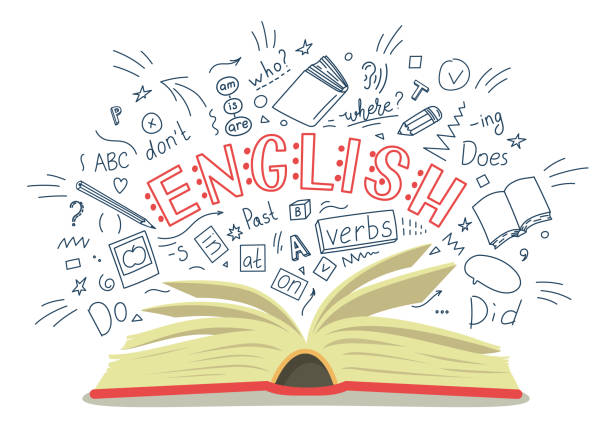 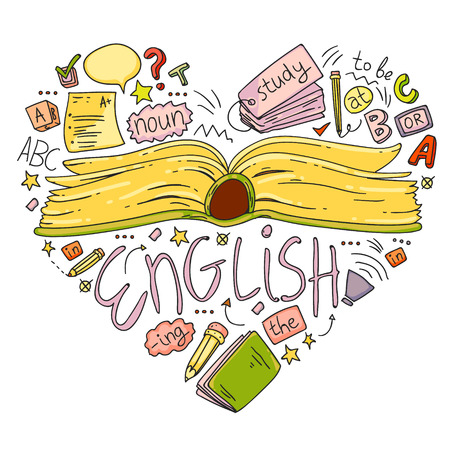 pořadíjménotřídaúvodposlechesejcelkem1.Jonáš Širůčka7. B9,5101029,52.Matyáš Pavlásek7. B91010293.Petr Stibor7. A8,59,510284.Petr Graja7. A79,58,5255.Matěj Baláž6. B967226.Jurić Jurica7. B686207.-8.Richard Pokuta7. B735157.-8.Oliver Kotas7. B81615pořadíjménotřídaposlechesejcelkem1.Nik Petřík8. A1818362.Václav Staník9. B1817353.Andreas Bulguris9. B1718354.Amálie Širůčková9. B1618355.Lukáš Jančov9. A1713306.Tomáš Klinec9. A1515307.-8.Ema Haflantová8. B1217297.-8.Matyáš Malínek9.  B1217299.Nela Sumcová8. A10142410.Tomáš Sedlák8. B8152311.Marek Vašina9. B8101812.Kateřina Michalíková8. B5101513.Patrik Vršan9. B8,519,514.Ondřej Kozub9. B808